Викторина в ДК «Присвоение Крыма»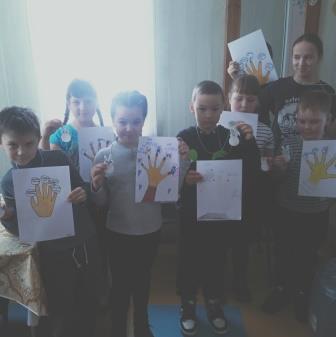 Читательская экскурсия «Удивительный лес»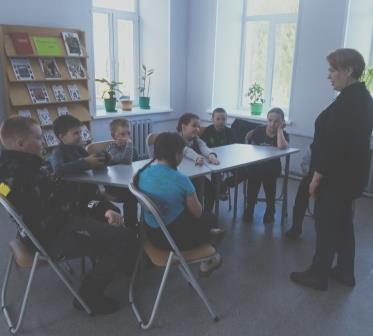 Хоккей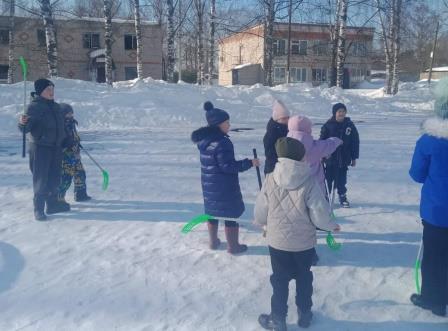 Интерактивная экскурсия в школьном музее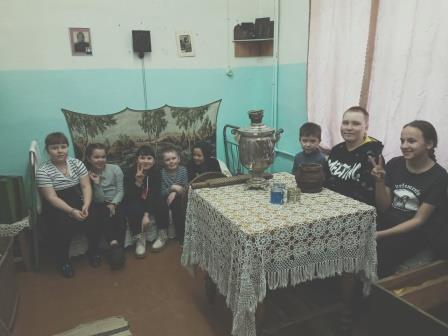 